
Persbericht
*
Via Cresendo ZorggroepVia Cresendo 1 Venlo
Afspraak 13.05.2019 om 14:00uur*Modemobil
Mode die naar U toe komt!De Lente komt eraan!Dat is voor Modemobil het startschot van het nieuwe voorjaar- en zomer seizoen. 
De collectie biedt de mogelijkheid tot eindeloos combineren met frisse kleuren.Modemobil heeft de kleding aangepast aan de behoeftes van oudere mensen. De gehele collectie kan in de wasmachine.Alle kleding kan bij 40 graden gewassen worden.Knopen en knoopsgaten zijn groter.Broeken hebben rondom een elastische band voor meer comfort. Aangename stoffen met elastan.Afhankelijk van de voorraad zijn nabestellingen mogelijk.
Seniorenmode van Modemobil heeft een sportief, modern uiterlijk met frisse details.Indien gewenst komen we ook graag voor één van uw bewoners persoonlijk bij u langs. Wij nemen dan in overleg met u en uw bewoner een samengestelde collectie mee. We kijken er naar uit  om u op 13 Mei a.s. persoonlijk te ontmoeten en u onze mooie nieuwe collectie te laten zien.  Met vriendelijke groeten,
Lodewijk van den Biggelaar
Modemobil Nederland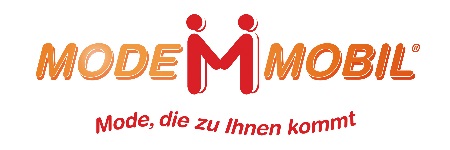 